پس از تکمیل صفحه قبل، آن‌را به ایمیل info@otc.sutech.ac.ir ارسال نمایید.پس از یک روز کاری، می‌توانید از طریق شماره تماس 37353101-071 نظر کارشناسان مرکز در مورد دوره را پیگیری نمایید.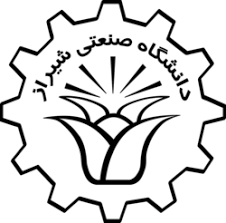 بسمه تعالیمرکز آموزش های آزاد دانشگاه صنعتی شیرازفرم پیشنهاد دورهبسمه تعالیمرکز آموزش های آزاد دانشگاه صنعتی شیرازفرم پیشنهاد دورهمشخصات پیشنهاد دهنده :مشخصات پیشنهاد دهنده :مشخصات پیشنهاد دهنده :مشخصات پیشنهاد دهنده :نام و نام خانوادگی :رشته تحصیلی :مقطع تحصیلی :دانشگاه محل تحصیل :تلفن همراه :تلفن ثابت :آدرس محل سکونت :نام و نام خانوادگی :رشته تحصیلی :مقطع تحصیلی :دانشگاه محل تحصیل :تلفن همراه :تلفن ثابت :آدرس محل سکونت :وضعیت شغلی :      شاغل                دانشجو                      بیکاردرصورت شاغل بودن سمت شغلی خود را عنوان کنید : آدرس و شماره تماس محل کار : وضعیت شغلی :      شاغل                دانشجو                      بیکاردرصورت شاغل بودن سمت شغلی خود را عنوان کنید : آدرس و شماره تماس محل کار : مشخصات دوره :مشخصات دوره :مشخصات دوره :مشخصات دوره :عنوان دوره :عنوان دوره :گروه مخاطبان دوره :گروه مخاطبان دوره :مبلغ پیشنهادی که باید از داوطلب دریافت گردد : مبلغ مرسوم :مبلغ پیشنهادی که باید از داوطلب دریافت گردد : مبلغ مرسوم :مدرس پیشنهادی :مدرس پیشنهادی :نحوه برگزاری دوره :عملی                   تئورینحوه برگزاری دوره :عملی                   تئوریچگونگی ارزیابی دوره :چگونگی ارزیابی دوره :ساعت و روز برگزاری دوره :بازه زمانی دوره :تعداد ساعات برگزاری در طول هفته :ساعت و روز برگزاری دوره :بازه زمانی دوره :تعداد ساعات برگزاری در طول هفته :تخصص و مهارت های مورد نیاز مدرس دوره :تخصص و مهارت های مورد نیاز مدرس دوره :سر فصل های پیشنهادی دوره :سر فصل های پیشنهادی دوره :سر فصل های پیشنهادی دوره :سر فصل های پیشنهادی دوره :شما به عنوان پیشنهاد دهنده در برگزاری دوره چه نوع همکاری می توانید با مرکز داشته باشید ؟ (تدریس، بازاریابی، طراحی دوره، تبلیغات، تولید محتوا، همکاری در اجرا و ... )شما به عنوان پیشنهاد دهنده در برگزاری دوره چه نوع همکاری می توانید با مرکز داشته باشید ؟ (تدریس، بازاریابی، طراحی دوره، تبلیغات، تولید محتوا، همکاری در اجرا و ... )شما به عنوان پیشنهاد دهنده در برگزاری دوره چه نوع همکاری می توانید با مرکز داشته باشید ؟ (تدریس، بازاریابی، طراحی دوره، تبلیغات، تولید محتوا، همکاری در اجرا و ... )شما به عنوان پیشنهاد دهنده در برگزاری دوره چه نوع همکاری می توانید با مرکز داشته باشید ؟ (تدریس، بازاریابی، طراحی دوره، تبلیغات، تولید محتوا، همکاری در اجرا و ... )امضاء پیشنهاد دهنده                                           امضاء مسئول آموزش                                     امضاء مدیر مرکزامضاء پیشنهاد دهنده                                           امضاء مسئول آموزش                                     امضاء مدیر مرکزامضاء پیشنهاد دهنده                                           امضاء مسئول آموزش                                     امضاء مدیر مرکزامضاء پیشنهاد دهنده                                           امضاء مسئول آموزش                                     امضاء مدیر مرکز